Ejercicio  1A. ¿Qué día es hoy?   WHAT´S TODAY?DAYS OF THE WEEKLUNES,    MARTES ,    MIERCOLES,    JUEVES ,    VIERNES,      SABADO,    DOMINGOMONTHS OF THE YEAREnero,  Febrero , Marzo , Abril, Mayo, Junio, Julio ,Agosto, Septiembre, Octubre ,Noviembre, Diciembre¿Que día es hoy? Hoy es___________________________________________________¿Qué día es mañana? mañana es_____________________________________________¿Qué día es pasado mañana? Pasado mañana es_________________________________¿Qué día fue ayer? Ayer fue________________________________________________¿Qué día fue antes de ayer? Antes de ayer fue___________________________________¿Cuál fue el mes pasado? El mes pasado fue____________________________________¿Cuál fue el mes antepasado? El mes antepasado fue_____________________________¿Cuál es el mes siguiente? El mes siguiente es __________________________________¿Qué mes va antes de Mayo? El mes que va antes de mayo  es____________________________¿Qué mes va después de Noviembre? El mes que va después de noviembre  es_______________________Ejercicio:Answer in SpanishSi  hoy es  martes. ¿Qué día es mañana?Si  hoy es  jueves  ¿Qué día es mañana?Si  hoy es  sábado ¿Qué día es mañana?Si  hoy es  lunes ¿Qué día es mañana?Si  hoy es miércoles ¿Qué día fue ayer?Si  hoy es  domingo ¿Qué día fue ayer?Si hoy es viernes ¿Qué día fue ayer?Si hoy es lunes ¿Qué día fue ayer?Si hoy es sábado ¿Qué día fue antes de ayer?Si hoy es viernes ¿Qué día fue antes de ayer?si ayer fue viernes ¿Qué día es hoy?si ayer fue sábado ¿Qué día es pasado mañana?si antes de ayer fue lunes ¿Qué día es mañana?¿Qué mes va antes de marzo?¿Qué mes va después de julio? ¿Qué mes va después de agosto? ¿Qué mes va después de octubre? ¿Qué mes va antes de enero?¿Qué mes va antes de diciembre¿Qué mes va antes de mayo?Ejercicio 2Citas. Power point or Word document projectLook at the example. Create the sentence for each event. Make up the day, date and timeGo to google images and look for a picture that represents what the sentence says.  la  fiesta en la casa de_____________ ( name)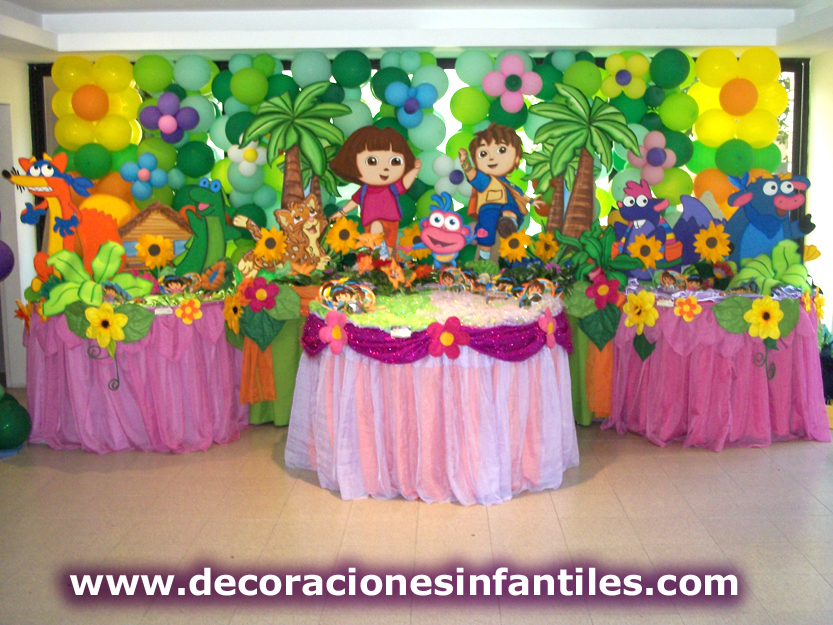 La fiesta en la casa de Dora  es el  viernes 19  de mayo a las ocho y media            The event                                  day       date                 timeThe Dora’s party                        is  on Friday   May 19    at   8 :30 CITAS/ EVENTSLa  reunión del club de________________( subject)La  fiesta de disfracesLa  fiesta de brujasLa  conferencia  de ______________________ ( subject)La  cita medicaEl  matrimonio de _____________ y ____________( 2 names)La graduaciónEl desfile de modasEl partido de beisbolel partido de voleibolEl  paseo a Costa Rica El funeral de _________________ (a name)La fiesta familiarLa cena de acción de graciasLa cena de navidadla premiere de la película __________________ ( movie title)El concierto de_______________(Singer/band)la fiesta de promociónla obra de teatrola función de circo.